Camera de Comerţ, Industrie, Navigaţie şi Agricultură Constanţa prin Centrul Regional de Promovare a Proprietăţii Intelectuale şi Centrul Enterprise Europe Network, în colaborare cu Oficiul de Stat pentru Invenţii şi Mărci Bucureşti organizează marţi,           28 noiembrie a.c., ora 10:00 la Sala de Conferinţe a CCINA Constanţa (B-dul Alex. Lăpuşneanu 185A, Etaj 2) Seminarul “Protecţia proprietăţii industriale şi inovarea - sprijin pentru internaţionalizarea firmelor”Tematica seminarului, susţinută de experţi din cadrul Oficiului de Stat pentru Invenţii şi Mărci Bucureşti şi Enterprise Europe Network Constanţa - EEN, este următoarea: Cercetarea, documentarea în baze de date publice în domeniul mărcilor şi a designului -  lector dna Eugenia Nicolae expert IT OSIM BucureştiCercetarea documentară în bazele de date în domeniul brevetelor de invenţie  lector dl Adrian Negoiță Director DBSI OSIM BucureştiAspecte privind contrafacerea - lector dna Elisabeta Berceanu expert OSIM, Coordonator Centre Regionale Servicii oferite de Reteaua Enterprise Europe întreprinderilor ambiţioase, interesate să inoveze şi să se dezvolte internaţional - lector dna Irina Găitănaru  Coordonator Enterprise Europe NetworkParticiparea la seminar este gratuită prin transmiterea unei confirmari la e-mail: adriana.barothi@ccina.ro, până la data de 27 noiembrie a.c. Detalii suplimentare se pot obţine la telefon: 0241-618475,  dna Adriana Barothi - Coordonator CRPPPI Constanţa.După finalizarea lucrărilor seminarului se va organiza evenimentul Festivitatea „TROFEUL CREATIVITĂŢII la Constanţa”În cadrul manifestării, ajunsă la a ediţia a XV-a, se vor premia firmele şi organizaţiile pentru activitatea depusă în domeniul creativităţii, concretizată prin solicitarea de titluri de protecţie la OSIM Bucureşti (brevete de invenţie, mărci, desene şi modele industriale).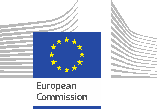 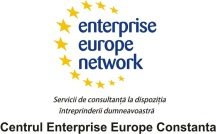 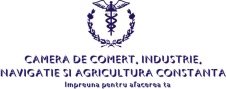 een.ec.europa.euSeminarul“Protecţia proprietăţii industriale şi inovarea - sprijin pentruinternaţionalizarea firmelor”28 noiembrie a.c., ora 10:00 la Sala de Conferinţe a CCINA Constanţa (B-dul Alex. Lăpuşneanu 185A, Etaj 2)Societatea__________________________________________________________Mobil / Telefon __________________________Fax_________________________Email______________________________________________________________Participanţi :___________________________________________________________________________________________________________________________Vă rugăm să ne transmiteţi formularul la Camera de Comerţ, Industrie, Navigaţie şi Agricultură Constanţa – CCINA la fax: 0241-619454 sau e-mail: adriana.barothi@ccina.roeen.ec.europa.eu                  